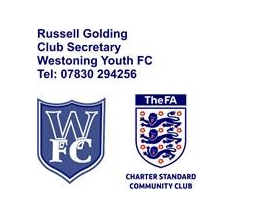 1 Westoning Football Club acknowledges its responsibility to safeguard the welfare of every child and young person who has been entrusted to its care and is committed to working to provide a safe environment for all members. A child or young person is anyone under the age of 18 engaged in any club football activity. We subscribe to The Football Association’s Safeguarding Children Policy and Procedures and endorse and adopt the Policy Statement contained in that document.2 The key principles of The FA Safeguarding Children Policy are that:The child’s welfare is, and must always be, the paramount considerationAll children and young people have a right to be protected from abuse regardless of their age, gender, disability, culture, language, racial origin, religious beliefs or sexual orientationAll suspicions and allegations of abuse will be taken seriously and responded to swiftly and appropriatelyWorking in partnership with other organisations, children and young people and their parents or carers is essential.We acknowledge that every child or young person who plays or participates in football should be able to take part in an enjoyable and safe environment and be protected from poor practice and abuse. Westoning Football Club recognises that this is the responsibility of every adult involved in our club.3 Westoning Football Club has a role to play in safeguarding the welfare of all children and young people by protecting them from physical, sexual or emotional harm and from neglect or bullying. It isnoted and accepted that The Football Association’s Safeguarding Children Regulation (see The FA Handbook) applies to everyone in football whether in a paid or voluntary capacity. This includes those whoare volunteers, match officials, helpers on club tours, football coaches, club officials or medical staff.4 We endorse and adopt The FA’s Safeguarding Children Guidelines for Recruiting Volunteers and will:Develop a role profileRequest identification documentsAs a minimum, meet and chat with the applicant(s) and where possible conduct interviews before appointingRequest and follow up with two references before appointingRequire an FA CRB Unit Enhanced Disclosure where appropriate in line with FA guidelines.All current Westoning Football Club members with direct access to childrenand young people will be required to complete a CRB Enhanced Disclosure via The FA CRB Unit. If there are concerns regarding the appropriateness of an individual who is already involved or who has approached us to become part ofWestoning Football Club, guidance will besought from The Football Association. It is noted and accepted that The FA will consider the relevance and significance of the information obtained via The FACRB Unit Enhanced Disclosure and that all decisions will be made in the best interests of children and young people.It is accepted that The FA aims to prevent people with a history of relevant and significant offending from having contact with children or young people and theopportunity to influence policies or practice with children or young people. This is to prevent direct sexual or physical harm to children and to minimise the risk of ‘grooming’ within football.5 Westoning Football Club supports The FA’s Whistle Blowing Policy. Any adult or young person with concerns about a colleague can ‘whistle blow’ bycontacting The FA Child Protection Manager on 0207745 4912, by writing to The FA Case Manager at TheFootball Association, 25 Soho Square, London W1D 4FA or by going directly to the Police, Social Services or the NSPCC.Westoning Football Club encourages everyone to know about it and utilise it if necessary6 Westoning Football Club has appointed a Club Welfare Officer (CWO) in line with The FA’s role profile and required completion of the Safeguarding Children Workshop. The post holder will be involved with designated person’s training provided by The FA.The CWO is the first point of contact for all club members and parents or guardians regarding concerns for the welfare of any child or young person. They will liaise directly with the County FA Child Protection Officer and will be familiar with the procedures for referring any concerns. They will also play a proactive role in increasing an awareness of poor practice and abuse amongst club members.7 We acknowledge and endorse The FA’sidentification of bullying, as a category of abuse. Bullying of any kind is not acceptable at our club. If bullying does occur, all players, parents or guardians should be able to report incidents and know that incidents will be dealt with promptly.Incidents need to be reported to the CWO, a member of the committee or, in cases of serious bullying, contact the County FA Child Protection Officer.8 Codes of Conduct for Players, Parents orSpectators, Officials and Coaches have been implemented by Westoning Football Club. In order to validate these Codes of Conduct the club has clear sanctions to deal with any misconduct at club level and acknowledges the possibility of potential sanctions which may be implemented byleague’s or the CFA in more serious circumstances. All prospective members will be informed of these Codes.9 Further advice on Safeguarding Children matters can be obtained from:The County Football Association’s ChildProtection Officer, whose details can be found in the County HandbookThe Football Association/NSPCC Child Protection24-Hour Helpline 0808 800 5000www.FootballSafe@TheFA.comThe FA Child Protection Team0207 745 4895.1st draft 25th Mar 2013Elaine Wing – Club Welfare Officer